THE BHARAT SCOUTS & GUIDES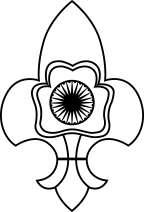 National Youth Complex, Gadpuri, Palwal, HaryanaE-mail :- nyc@bsgindia.org, Mob. No. 9996829959APPLICATION FORMFOR ………………………. NATIONAL YOUTH ADVENTURE PROGRAMMEFROM …………………………… TO……………………………..01. Aadhar Number :- …………………………………………………………………………………………………………………….…….02. Name of the Applicant (In Capital) : ………………………………….……………………………………………………….……03. Father’s Name : ………………………………………………………………………….…………………………………………….….…04. Home Address (In Capital) ………………………………………….…………………………….……………………………….…………………………………………………………………………………………………………………………………………………………….…….Distt. ……………………………………… State ……………………..…………….………… Pin Code ………………………..……….…05. Telephone/Mobile No. ……………………………………..E-mail……………………………………………………………….…06. Date of Birth………………………………………………………..Age in years……………………………………………………...07. Experience in Scouting /Guiding ………………………………………………………….………………………………………………………….…………….08. Experience in Adventure Activities ………………………………………………………………………………………………………….…………………....09. Special Hobbies or any other information : …………………………………………………………………………………………….…………..…………10. Payment Details :-Mode of Transaction (Online Transactions/IMPS/NEFT/DD/Other) -  ……………………………………………..…………………Transaction Number - …………………………………………………………….Submitted Amount - ………………………………………………………………Date of Transaction -  …………….………………………………………………Signature of the ApplicantDECLARATIONSignature of the Applicant*************************************************************************************************FOR OFFICE USESelected / Not SelectedReg. Fee Rs. ……….……..…………….… R.N. ………………………………Date. .…………………………Camp Fee Rs. ……………..……………… R.N. ………………………………Date. .…………………………Assistant Director (NYAI)			        			                                            Office SecretaryTHE BHARAT SCOUTS & GUIDESNational Youth Complex, Gadpuri, Palwal, HaryanaE-mail :- nyc@bsgindia.org, Mob. No. 9996829959MEDICAL CERTIFICATEName :- ………………………………………………………………………………………………………………………………………………………………………Address :- ……………………………..……………………………………………………………………………………………………………………………………Date of Birth :- …………………………………………………………………………….…… Single/Married ……………………………………………… Telephone/Mobile No. …………………………………………………………………….. E-mail …………..…………………………………….………… 1. Present/Past illness of Significance :- ………………………………………………………..……………………………………………………………2. Injuries / operations undergone and present condition :- ……………………………………………………………………….………………3. Any known allergy to drugs or food stuff :- ……………………………………………………………………………………………………………. 4. Blood Group …………………………………………………………………………………………………………………………………………………………..Is the Applicant Suffering from(i) Any Infectious Disease 		Yes/No(ii) Any Skin Disease 		Yes/No(iii) Mental Disease 		Yes/No(iv) Heart Trouble 			Yes/No(v) Asthma 			Yes/No(vi) Any other Disease/Defect 	Yes/NoI, on this date ……………………………… have examined Mr./Miss ……………………………………………………………… and found him/her medically fit/unfit to undergo an Adventure Programme in mountains.Medical OfficerRegistration Number & DesignationDate :- ……………………… 							            Office Seal*************************************************************************************************MEDICAL CERTIFICATE(FOR USE OF APPLICANT BELOW 18 YEARS OF AGE)It is certified that my son / daughter / ward Mr. / Miss …………………………………………………………………….……… is joining the above mentioned Adventure Programme with my consent and the organizer shall not be responsible for any illness, injury or accident during the event or journey periods for the purpose. It is further certified that he/she is physically fit to undergo the Adventure programme.Signature of Parent / GuardianRelationship with participant :- ……………………………………Name :- ……………………………………………..…………………………Address :- ……………………………….……………………………………………………………………………………………………………………….…Date :- ………………………                                                                      Mobile No :- ………………………………………………………………..E-mail :- ………………………………………………………………….…..                   I agree to adhere to the discipline of the movement and programme in particular and abide by therules and regulations of the Institute during the whole event.                   In case of any accident, illness or injury, manmade or natural, I will not hold the National Adventure Institute of Bharat Scouts & Guides responsible at all.                  I further declare that I have not been in contact with any infectious disease for the past one month and that I am keeping good health & physically fit to undergo the Adventure Programme.